“You can’t use up creativity.  The more you use, the more you have.”  ― Oscar WildeFriday Forums will be held at noon on selected Fridays.  
Present at a Friday Forum! Presenters may include:StudentsStudent groupsHCC Faculty & StaffPresentations might be:Art worksDramatic presentationsMusic recitalsPoetry readingResearch demonstrationShare your knowledge!Poster sessionAny subjects!Your ideas here!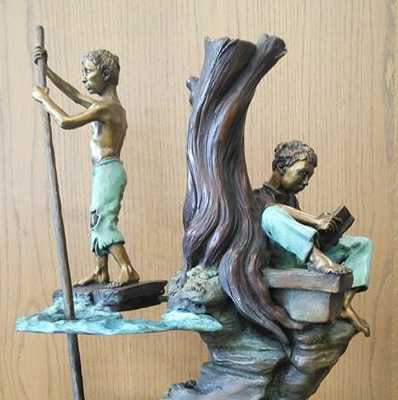 “Creativity is contagious.  Pass it on!”--Albert EinsteinPh 815.599.3539library@highland.edu
2998 W Pearl City Road
Freeport IL 61032http://www.highland.edu/libraryClarence Mitchell Library
research | learning | knowledge
Friday ForumsClarence Mitchell Library PresentsFriday Forums
student/faculty/staff applicationApply today for an opportunity to perform or present your scholarly or creative work to the public.  

Friday Forums are offered to encourage idea sharing and community participation.  
2019-2020 Events will be on selected Fridays at noon.  
Individuals or groups of HCC students, classes, faculty or staff may present work for the campus community.  
Friday Forums opportunities will be offered during Fall 2019 and Spring 2020 semesters.  Presentations may include such work as dramatic or spoken works, poster sessions or oral presentation of academic work, musical performances, or may feature visual arts.  Other ideas are welcomed!  Visual art exhibits may remain in the library exhibit space for up to two weeks following the Friday Forum.  Up to four proposals for Friday Forums events will be selected for each semester.  If you are among the selected applicants, the library will work with you in planning and promoting your Friday Forums event.  Application review is ongoing.  Submit your ideas anytime!  

Contact Laura Watson with your questions: laura.watson@highland.edu    
 815-599-3456.Applicant(s) Name(s):____________________________________________________________________________________________________
________________________________________________________________________________________________________________________________________________
E-mail:_____________________________	 
Phone:_____________________________
Description of event proposed (please include an estimated length of the program): ____________________________________________________________________________________________________________________________________________________________________________________________________________________________________________________________________________________________________________________________________________________________________________________________________________________________________Suggest dates (Fridays) that will work for you.  Final dates will be selected in consultation with applicants and considering library facility and staff availability:
 ___________________________________Library use: Selected?	    Yes          No		                       Date assigned:____________________